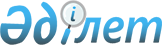 Талдықорған қаласының 2021-2023 жылдарға арналған бюджеті туралыАлматы облысы Талдықорған қалалық мәслихатының 2020 жылғы 23 желтоқсандағы № 466 шешімі. Алматы облысы Әділет департаментінде 2021 жылы 6 қаңтарда № 5843 болып тіркелді.
      Ескерту. 01.01.2021 бастап қолданысқа енгізіледі - осы шешімнің 6-тармағымен.
      2008 жылғы 4 желтоқсандағы Қазақстан Республикасының Бюджет кодексінің 9-бабының 2-тармағына, "Қазақстан Республикасындағы жергілікті мемлекеттік басқару және өзін-өзі басқару туралы" 2001 жылғы 23 қаңтардағы Қазақстан Республикасы Заңының 6-бабының 1-тармағының 1) тармақшасына сәйкес, Талдықорған қалалық мәслихаты ШЕШІМ ҚАБЫЛДАДЫ:
      1. 2021-2023 жылдарға арналған қала бюджеті тиісінше осы шешімнің 1, 2, 3-қосымшаларына сәйкес, оның ішінде 2021 жылға келесі көлемдерде бекітілсін:
      1) кірістер 32 924 957 мың теңге, оның ішінде:
      салықтық түсімдер 4 235 988 мың теңге;
      салықтық емес түсімдер 804 163 мың теңге;
      негізгі капиталды сатудан түсетін түсімдер 744 769 мың теңге;
      трансферттер түсімі 27 140 037 мың теңге, оның ішінде:
      төмен тұрған мемлекеттiк басқару органдарынан алынатын трансферттер 1 115 мың теңге, оның ішінде:
      пайдаланылмаған (толық пайдаланылмаған) нысаналы трансферттерді қайтару 3 мың теңге;
      аудандық маңызы бар қалалардың, ауылдардың, кенттердің, ауылдық округтердің бюджеттерінен аудандық (облыстық маңызы бар қала) бюджеттің ысырабын өтеуге арналған трансферттер түсімдері 1 112 мың теңге;
      мемлекеттік басқарудың жоғары тұрған органдарынан түсетін трансферттер 27 138 922 мың теңге, оның ішінде:
      ағымдағы нысаналы трансферттер 5 743 588 мың теңге;
      нысаналы даму трансферттері 9 512 533 мың теңге; 
      облыстық бюджеттен түсетiн субвенциялар 11 744 564 мың теңге; 
      заңнаманың қабылданыуына байланысты ысырапты өтеуге арналған трансферттер 87 915 мың теңге;
      республикалық бюджеттен жалпы сипаттағы мемлекеттiк қызметтер субвенциялары 50 322 мың теңге; 
      2) шығындар 39 367 428 мың теңге;
      3) таза бюджеттік кредиттеу (-) 8 420 мың теңге, оның ішінде:
      бюджеттік кредиттер 24 502 мың теңге;
      бюджеттік кредиттерді өтеу 32 922 мың теңге;
      4) қаржы активтерімен операциялар бойынша сальдо 0 теңге;
      5) бюджет тапшылығы (профициті) (-) 6 434 051 мың теңге; 
      6) бюджет тапшылығын қаржыландыру (профицитін пайдалану) 6 434 051 мың теңге:
      қарыздар түсімі 6 110 809 мың теңге;
      қарыздарды өтеу 378 508 мың теңге;
      бюджет қаражатының пайдаланылатын қалдықтары 701 750 мың теңге.
      Ескерту. 1 - тармақ жаңа редакцияда – Алматы облысы Талдықорған қалалық мәслихатының 11.11.2021 № 87 шешімімен (01.01.2021 бастап қолданысқа енгізіледі).


      2. Талдықорған қаласы әкімдігінің 2021 жылға арналған резерві 85 477 мың теңге сомасында бекітілсін.
      3. 2021 жылға арналған қала бюджетінде қала бюджетінен ауылдық округтердің бюджеттеріне берілетін бюджеттік субвенциялардың көлемі 238 535 мың теңге сомасында көзделсін, оның ішінде:
      Еркін ауылдық округіне 114 552 мың теңге;
      Өтенай ауылдық округіне 123 983 мың теңге.
      4. 2021 жылға арналған қалалық бюджетте ауылдық округтердің бюджеттеріне берілетін ағымдағы нысаналы трансферттердің көзделгені ескерілсін, оның ішінде:
      өңірлерді дамытудың 2025 жылға дейінгі мемлекеттік бағдарламасы шеңберінде тұрғын үй-коммуналдық шаруашылық саласындағы іс-шараларды іске асыруға;
      елдi мекендердi абаттандыруға және көгалдандыруға.
      Көрсетілген трансферттерді ауылдық округтердің бюджеттеріне бөлу Талдықорған қаласы әкімдігінің қаулысы негізінде айқындалады.
      5. Осы шешімнің орындалуын бақылау "Экономика, қаржы мәселелері және бюджет жөніндегі" тұрақты комиссиясына жүктелсін.
      6. Осы шешім 2021 жылдың 1 қаңтарынан бастап қолданысқа енгізіледі. 2021 жылға арналған қала бюджеті
      Ескерту. 1 - қосымша жаңа редакцияда – Алматы облысы Талдықорған қалалық мәслихатының 11.11.2021 № 87 шешімімен (01.01.2021 бастап қолданысқа енгізіледі). 2022 жылға арналған қала бюджеті 2023 жылға арналған қала бюджеті
					© 2012. Қазақстан Республикасы Әділет министрлігінің «Қазақстан Республикасының Заңнама және құқықтық ақпарат институты» ШЖҚ РМК
				
      Талдықорған қалалық мәслихатының

      сессия төрағасы

С. Джансенгиров

      Талдықорған қалалық мәслихаты

      хатшысының м.а.

Б. Тустукбаев
Талдықорған қалалық мәслихатының 2020 жылғы "23" желтоқсандағы № 466 шешіміне 1-қосымша
Санаты
Санаты
Санаты
Санаты
Сынып 
Сынып 
Сынып 
Сомасы
Ішкі 
сынып Атауы
(мың теңге)
I. Кірістер
32 924 957
1
Салықтық түсімдер
4 235 988
1
Табыс салығы
2 069 157
1
 Корпорациялық табыс салығы
1 842 303
2
Жеке табыс салығы
226 854
4
Меншiкке салынатын салықтар
1 481 470
1
Мүлiкке салынатын салықтар
531 200
3
Жер салығы
147 500
4
Көлiк құралдарына салынатын салық
802 370
5
Бірыңғай жер салығы
400
5
Тауарларға, жұмыстарға және қызметтерге салынатын ішкі салықтар
331 850
2
Акциздер
38 047
3
Табиғи және басқа да ресурстарды пайдаланғаны үшін түсетін түсімдер
22 803
4
Кәсіпкерлік және кәсіби қызметті жүргізгені үшін алынатын алымдар
271 000
8
Заңдық маңызы бар әрекеттерді жасағаны және (немесе) оған уәкілеттігі бар мемлекеттік органдар немесе лауазымды адамдар құжаттар бергені үшін алынатын міндетті төлемдер
353 511
1
Мемлекеттік баж
353 511
2
Салықтық емес түсiмдер
804 163
1
Мемлекеттік меншіктен түсетін кірістер
175 089
1
Мемлекеттік кәсіпорындардың таза кірісі бөлігінің түсімдері
149 122
5
Мемлекет меншігіндегі мүлікті жалға беруден түсетін кірістер
25 500
7
Мемлекеттік бюджеттен берілген кредиттер бойынша сыйақылар
467
2
Мемлекеттік бюджеттен қаржыландырылатын мемлекеттік мекемелердің тауарларды (жұмыстарды, қызметтерді) өткізуінен түсетін түсімдер
69
1
Мемлекеттік бюджеттен қаржыландырылатын мемлекеттік мекемелердің тауарларды (жұмыстарды, қызметтерді) өткізуінен түсетін түсімдер
69
3
Мемлекеттік бюджеттен қаржыландырылатын мемлекеттік мекемелер ұйымдастыратын мемлекеттік сатып алуды өткізуден түсетін ақша түсімдері
1 722
1
Мемлекеттік бюджеттен қаржыландырылатын мемлекеттік мекемелер ұйымдастыратын мемлекеттік сатып алуды өткізуден түсетін ақша түсімдері
1 722
4
Мемлекеттік бюджеттен қаржыландырылатын, сондай-ақ Қазақстан Республикасы Ұлттық Банкінің бюджетінен (шығыстар сметасынан) ұсталатын және қаржыландырылатын мемлекеттік мекемелер салатын айыппұлдар, өсімпұлдар, санкциялар, өндіріп алулар
73 000
1
Мұнай секторы ұйымдарынан түсетін түсімдерді қоспағанда, мемлекеттік бюджеттен қаржыландырылатын, сондай-ақ Қазақстан Республикасы Ұлттық Банкінің бюджетінен (шығыстар сметасынан) ұсталатын және қаржыландырылатын мемлекеттік мекемелер салатын айыппұлдар, өсімпұлдар, санкциялар, өндіріп алулар
73 000
6
Басқа да салықтық емес түсiмдер
554 283
1
Басқа да салықтық емес түсiмдер
554 283
3
Негізгі капиталды сатудан түсетін түсімдер
744 769
1
Мемлекеттік мекемелерге бекітілген мемлекеттік мүлікті сату
568 035
1
Мемлекеттік мекемелерге бекітілген мемлекеттік мүлікті сату
568 035
3
Жерді және материалдық емес активтерді сату
176 734
1
Жерді сату
175 203
2
Материалдық емес активтерді сату 
1 531
4
Трансферттердің түсімдері
27 140 037
1
Төмен тұрған мемлекеттiк басқару органдарынан алынатын трансферттер
1 115
3
Аудандық маңызы бар қалалардың, ауылдардың, кенттердің, аулдық округтардың бюджеттерінен трансферттер
1 115
2
Мемлекеттік басқарудың жоғары тұрған органдарынан түсетін трансферттер
27 138 922
2
Облыстық бюджеттен түсетiн трансферттер
27 138 922
Ағымдағы нысаналы трансферттер
5 743 588
Нысаналы даму трансферттері
9 512 533
Субвенциялар
11 744 564
Заңнаманың қабылданыуына байланысты ысырапты өтеуге арналған трансферттер
87 915
Республикалық бюджеттен жалпы сипаттағы мемлекеттiк қызметтеріне берілетін субвенциялар
50 322
Функционалдық топ
Функционалдық топ
Функционалдық топ
Функционалдық топ
Функционалдық топ
Кіші функция
Кіші функция
Кіші функция
Кіші функция
Бюджеттік бағдарламалардың әкімшісі
Бюджеттік бағдарламалардың әкімшісі
Бюджеттік бағдарламалардың әкімшісі
Сомасы
Бағдарлама
Бағдарлама
(мың теңге)
Атауы
II. Шығындар
39 367 428
01
Жалпы сипаттағы мемлекеттiк қызметтер
1 258 615
1
Мемлекеттiк басқарудың жалпы функцияларын орындайтын өкiлдi, атқарушы және басқа органдар
946 547
112
Аудан (облыстық маңызы бар қала) мәслихатының аппараты
39 662
001
Аудан (облыстық маңызы бар қала) мәслихатының қызметін қамтамасыз ету жөніндегі қызметтер
39 372
003
Мемлекеттік органның күрделі шығыстары
290
122
Аудан (облыстық маңызы бар қала) әкімінің аппараты
906 885
001
Аудан (облыстық маңызы бар қала) әкімінің қызметін қамтамасыз ету жөніндегі қызметтер
754 319
003
Мемлекеттік органның күрделі шығыстары
19 356
009
Капитальные расходы подведомственных государственных учереждений
96 238
113
Жергілікті бюджеттерден берілетін ағымдағы нысаналы трансферттер
36 972
2
Қаржылық қызмет
55 318
452
Ауданның (облыстық маңызы бар қаланың) қаржы бөлімі
55 318
001
Ауданның (облыстық маңызы бар қаланың) бюджетін орындау және коммуналдық меншігін басқару саласындағы мемлекеттік саясатты іске асыру жөніндегі қызметтер
42 415
003
Салық салу мақсатында мүлікті бағалауды жүргізу
5 973
010
Жекешелендіру, коммуналдық меншікті басқару, жекешелендіруден кейінгі қызмет және осыған байланысты дауларды реттеу 
6 480
018
Мемлекеттік органның күрделі шығыстары
450
5
Жоспарлау және статистикалық қызмет
51 046
453
Ауданның (облыстық маңызы бар қаланың) экономика және бюджеттік жоспарлау бөлімі
51 046
001
Экономикалық саясатты, мемлекеттік жоспарлау жүйесін қалыптастыру және дамыту саласындағы мемлекеттік саясатты іске асыру жөніндегі қызметтер
50 596
004
Мемлекеттік органның күрделі шығыстары
450
9
Жалпы сипаттағы өзге де мемлекеттiк қызметтер
205 704
801
Ауданның (облыстық маңызы бар қаланың) жұмыспен қамту, әлеуметтік бағдарламалар және азаматтық хал актілерін тіркеу бөлімі
205 704
001
Жергілікті деңгейде жұмыспен қамту, әлеуметтік бағдарламалар және азаматтық хал актілерін тіркеу саласындағы мемлекеттік саясатты іске асыру жөніндегі қызметтер
182 642
003
Мемлекеттік органның күрделі шығыстары
4 450
032
Ведомстволық бағыныстағы мемлекеттік мекемелер мен ұйымдардың күрделі шығыстары
18 612
02
Қорғаныс
285 881
1
Әскери мұқтаждар
24 057
122
Аудан (облыстық маңызы бар қала) әкімінің аппараты
24 057
005
Жалпыға бірдей әскери міндетті атқару шеңберіндегі іс-шаралар
24 057
2
Төтенше жағдайлар жөнiндегi жұмыстарды ұйымдастыру
261 824
122
Аудан (облыстық маңызы бар қала) әкімінің аппараты
261 824
006
Аудан (облыстық маңызы бар қала) ауқымындағы төтенше жағдайлардың алдын алу және оларды жою
261 824
03
Қоғамдық тәртіп, қауіпсіздік, құқықтық, сот, қылмыстық-атқару қызметі
61 353
9
Қоғамдық тәртіп және қауіпсіздік саласындағы өзге де қызметтер
61 353
485
Ауданның (облыстық маңызы бар қаланың) жолаушылар көлігі және автомобиль жолдары бөлімі
61 353
021
Елдi мекендерде жол қозғалысы қауiпсiздiгін қамтамасыз ету
61 353
06
Әлеуметтiк көмек және әлеуметтiк қамсыздандыру
4 555 087
1
Әлеуметтiк қамсыздандыру
1 387 929
801
Ауданның (облыстық маңызы бар қаланың) жұмыспен қамту, әлеуметтік бағдарламалар және азаматтық хал актілерін тіркеу бөлімі
1 387 929
010
Мемлекеттік атаулы әлеуметтік көмек 
1 387 929
2
Әлеуметтiк көмек
2 773 929
801
Ауданның (облыстық маңызы бар қаланың) жұмыспен қамту, әлеуметтік бағдарламалар және азаматтық хал актілерін тіркеу бөлімі
2 586 665
004
Жұмыспен қамту бағдарламасы
1 081 703
006
Ауылдық жерлерде тұратын денсаулық сақтау, білім беру, әлеуметтік қамтамасыз ету, мәдениет, спорт және ветеринар мамандарына отын сатып алуға Қазақстан Республикасының заңнамасына сәйкес әлеуметтік көмек көрсету
6 257
007
Тұрғын үйге көмек көрсету
4 588
009
Үйден тәрбиеленіп оқытылатын мүгедек балаларды материалдық қамтамасыз ету
12 881
011
Жергілікті өкілетті органдардың шешімі бойынша мұқтаж азаматтардың жекелеген топтарына әлеуметтік көмек
271 715
013
Белгіленген тұрғылықты жері жоқ тұлғаларды әлеуметтік бейімдеу
156 108
014
Мұқтаж азаматтарға үйде әлеуметтiк көмек көрсету
151 409
017
Оңалтудың жеке бағдарламасына сәйкес мұқтаж мүгедектердi мiндеттi гигиеналық құралдармен қамтамасыз ету, қозғалуға қиындығы бар бірінші топтағы мүгедектерге жеке көмекшінің және есту бойынша мүгедектерге қолмен көрсететiн тіл маманының қызметтерін ұсыну
796 306
023
Жұмыспен қамту орталықтарының қызметін қамтамасыз ету
105 698
485
Ауданның (облыстық маңызы бар қаланың) жолаушылар көлігі және автомобиль жолдары бөлімі
187 264
068
Жергілікті өкілдік органдардың шешімі бойынша қалалық қоғамдық көлікте (таксиден басқа) жеңілдікпен, тегін жол жүру түрінде азаматтардың жекелеген санаттарын әлеуметтік қолдау
187 264
9
Әлеуметтiк көмек және әлеуметтiк қамтамасыз ету салаларындағы өзге де қызметтер
393 229
497
Ауданның (облыстық маңызы бар қаланың) тұрғын үй-коммуналдық шаруашылық бөлімі
129 868
094
Әлеуметтік көмек ретінде тұрған үй сертификаттарын беру
129 118
097
Сенім білдірілген агенттің тұрғын үй сертификаттарын беру бойынша (бюджеттік кредит түріндегі әлеуметтік қолдау) қызметтеріне ақы төлеу
750
801
Ауданның (облыстық маңызы бар қаланың) жұмыспен қамту, әлеуметтік бағдарламалар және азаматтық хал актілерін тіркеу бөлімі
263 361
018
Жәрдемақыларды және басқа да әлеуметтік төлемдерді есептеу, төлеу мен жеткізу бойынша қызметтерге ақы төлеу
58 480
020
Үкіметтік емес ұйымдарда мемлекеттік әлеуметтік тапсырысты орналастыру
73 470
028
Күш көрсету немесе күш көрсету қаупі салдарынан қиын жағдайларға тап болған тәуекелдер тобындағы адамдарға қызметтер
64 656
050
Қазақстан Республикасында мүгедектердің құқықтарын қамтамасыз етуге және өмір сүру сапасын жақсарту
66 755
07
Тұрғын үй-коммуналдық шаруашылық
23 752 835
1
Тұрғын үй шаруашылығы
16 010 644
463
Ауданның (облыстық маңызы бар қаланың) жер қатынастары бөлімі
103 731
016
Мемлекет мұқтажы үшін жер учаскелерін алу
103 731
467
Ауданның (облыстық маңызы бар қаланың) құрылыс бөлімі
14 359 817
003
Коммуналдық тұрғын үй қорының тұрғын үйін жобалау және (немесе) салу, реконструкциялау
11 938 962
004
Инженерлік-коммуникациялық инфрақұрылымды жобалау, дамыту және (немесе) жайластыру
2 420 855
479
Ауданның (облыстық маңызы бар қаланың) тұрғын үй инспекциясы бөлімі
27 235
001
Жергілікті деңгейде тұрғын үй қоры саласындағы мемлекеттік саясатты іске асыру жөніндегі қызметтер
26 785
005
Мемлекеттік органның күрделі шығыстары
450
497
Ауданның (облыстық маңызы бар қаланың) тұрғын үй-коммуналдық шаруашылық бөлімі
1 519 861
001
Жергілікті деңгейде тұрғын үй-коммуналдық шаруашылық саласындағы мемлекеттік саясатты іске асыру бойынша қызметтер
134 285
003
Мемлекеттік органның күрделі шығыстары
5 903
005
Мемлекеттік тұрғын үй қорын сақтауды үйымдастыру
51 000
006
Азаматтардың жекелеген санаттарын тұрғын үймен қамтамасыз ету
501 647
032
Ведомстволық бағыныстағы мемлекеттік мекемелер мен ұйымдардың күрделі шығыстары
805 241
113
Жергілікті бюджеттерден берілетін ағымдағы нысаналы трансферттер
21 785
2
Коммуналдық шаруашылық
1 600 537
467
Ауданның (облыстық маңызы бар қаланың) құрылыс бөлімі
941 915
005
Коммуналдық шаруашылығын дамыту
941 915
497
Ауданның (облыстық маңызы бар қаланың) тұрғын үй-коммуналдық шаруашылық бөлімі
658 622
027
Ауданның (облыстық маңызы бар қаланың) коммуналдық меншігіндегі газ жүйелерін пайдалануды ұйымдастыру
25 576
029
Сумен жабдықтау және су бұру жүйелерін дамыту
633 046
3
Елді-мекендерді абаттандыру
6 141 654
497
Ауданның (облыстық маңызы бар қаланың) тұрғын үй-коммуналдық шаруашылық бөлімі
6 141 654
025
Елдi мекендердегі көшелердi жарықтандыру
1 367 119
030
Елдi мекендердiң санитариясын қамтамасыз ету
232 493
034
Жерлеу орындарын ұстау және туыстары жоқ адамдарды жерлеу
4 634
035
Елдi мекендердi абаттандыру және көгалдандыру
4 537 408
08
Мәдениет, спорт, туризм және ақпараттық кеңістiк
566 940
1
Мәдениет саласындағы қызмет
301 288
455
Ауданның (облыстық маңызы бар қаланың) мәдениет және тілдерді дамыту бөлімі
301 288
003
Мәдени-демалыс жұмысын қолдау
301 288
2
Спорт
72 873
465
Ауданның (облыстық маңызы бар қаланың) дене шынықтыру және спорт бөлімі 
72 873
001
Жергілікті деңгейде дене шынықтыру және спорт саласындағы мемлекеттік саясатты іске асыру жөніндегі қызметтер
22 944
004
Мемлекеттік органның күрделі шығыстары
450
006
Аудандық (облыстық маңызы бар қалалық) деңгейде спорттық жарыстар өткiзу
21 541
007
Әртүрлi спорт түрлерi бойынша аудан (облыстық маңызы бар қала) құрама командаларының мүшелерiн дайындау және олардың облыстық спорт жарыстарына қатысуы
27 938
3
Ақпараттық кеңiстiк
113 893
455
Ауданның (облыстық маңызы бар қаланың) мәдениет және тілдерді дамыту бөлімі
92 952
006
Аудандық (қалалық) кiтапханалардың жұмыс iстеуi
91 870
007
Мемлекеттік тілді және Қазақстан халықтарының басқа да тілдерін дамыту
1 082
456
Ауданның (облыстық маңызы бар қаланың) ішкі саясат бөлімі
20 941
002
Мемлекеттік ақпараттық саясат жүргізу жөніндегі қызметтер
20 941
9
Мәдениет, спорт, туризм және ақпараттық кеңiстiктi ұйымдастыру жөнiндегi өзге де қызметтер
78 886
455
Ауданның (облыстық маңызы бар қаланың) мәдениет және тілдерді дамыту бөлімі
28 573
001
Жергілікті деңгейде тілдерді және мәдениетті дамыту саласындағы мемлекеттік саясатты іске асыру жөніндегі қызметтер
26 525
010
Мемлекеттік органның күрделі шығыстары
450
032
Ведомстволық бағыныстағы мемлекеттік мекемелерінің және ұйымдарының күрделі шығыстары
1 598
456
Ауданның (облыстық маңызы бар қаланың) ішкі саясат бөлімі
50 313
001
Жергілікті деңгейде ақпарат, мемлекеттілікті нығайту және азаматтардың әлеуметтік сенімділігін қалыптастыру саласында мемлекеттік саясатты іске асыру жөніндегі қызметтер
49 863
006
Мемлекеттік органның күрделі шығыстары
450
9
Отын-энергетика кешенi және жер қойнауын пайдалану
2 852 376
1
Отын және энергетика
2 852 376
497
Ауданның (облыстық маңызы бар қаланың) тұрғын үй-коммуналдық шаруашылық бөлімі
2 852 376
009
Жылу-энергетикалық жүйені дамыту
2 852 376
10
Ауыл, су, орман, балық шаруашылығы, ерекше қорғалатын табиғи аумақтар, қоршаған ортаны және жануарлар дүниесін қорғау, жер қатынастары
105 800
1
Ауыл шаруашылығы
31 476
462
Ауданның (облыстық маңызы бар қаланың) ауыл шаруашылығы бөлімі
31 476
001
Жергілікті деңгейде ауыл шаруашылығы саласындағы мемлекеттік саясатты іске асыру жөніндегі қызметтер
30 576
006
Мемлекеттік органның күрделі шығыстары
900
6
Жер қатынастары
61 960
463
Ауданның (облыстық маңызы бар қаланың) жер қатынастары бөлімі
61 960
001
Аудан (облыстық маңызы бар қала) аумағында жер қатынастарын реттеу саласындағы мемлекеттік саясатты іске асыру жөніндегі қызметтер
61 510
007
Мемлекеттік органның күрделі шығыстары
450
9
Ауыл, су, орман, балық шаруашылығы, қоршаған ортаны қорғау және жер қатынастары саласындағы басқа да қызметтер
12 364
453
Ауданның (облыстық маңызы бар қаланың) экономика және бюджеттік жоспарлау бөлімі
12 364
099
Мамандардың әлеуметтік көмек көрсетуі жөніндегі шараларды іске асыру
12 364
11
Өнеркәсіп, сәулет, қала құрылысы және құрылыс қызметі
457 105
2
Сәулет, қала құрылысы және құрылыс қызметі
457 105
467
Ауданның (облыстық маңызы бар қаланың) құрылыс бөлімі
79 403
001
Жергілікті деңгейде құрылыс саласындағы мемлекеттік саясатты іске асыру жөніндегі қызметтер
78 954
017
Мемлекеттік органның күрделі шығыстары
449
468
Ауданның (облыстық маңызы бар қаланың) сәулет және қала құрылысы бөлімі
377 702
001
Жергілікті деңгейде сәулет және қала құрылысы саласындағы мемлекеттік саясатты іске асыру жөніндегі қызметтер
55 505
003
Аудан аумағында қала құрылысын дамыту схемаларын және елді мекендердің бас жоспарларын әзірлеу
321 747
004
Мемлекеттік органның күрделі шығыстары 
450
12
Көлiк және коммуникация
4 506 289
1
Автомобиль көлiгi
4 255 089
485
Ауданның (облыстық маңызы бар қаланың) жолаушылар көлігі және автомобиль жолдары бөлімі
4 255 089
022
Көлік инфрақұрылымын дамыту
1 451 584
023
Автомобиль жолдарының жұмыс істеуін қамтамасыз ету
1 859 613
045
Аудандық маңызы бар автомобиль жолдарын және елді-мекендердің көшелерін күрделі және орташа жөндеу
943 892
9
Көлiк және коммуникациялар саласындағы басқа да қызметтер
251 200
485
Ауданның (облыстық маңызы бар қаланың) жолаушылар көлігі және автомобиль жолдары бөлімі
251 200
001
Жергілікті деңгейде жолаушылар көлігі және автомобиль жолдары саласындағы мемлекеттік саясатты іске асыру жөніндегі қызметтер
39 183
003
Мемлекеттік органның күрделі шығыстары 
900
024
Кентiшiлiк (қалаiшiлiк), қала маңындағы ауданiшiлiк қоғамдық жолаушылар тасымалдарын ұйымдастыру
51 117
037
Әлеуметтік маңызы бар қалалық (ауылдық), қала маңындағы және ауданішілік қатынастар бойынша жолаушылар тасымалдарын субсидиялау
160 000
13
Басқалар
91 990
3
Кәсiпкерлiк қызметтi қолдау және бәсекелестікті қорғау
26 791
469
Ауданның (облыстық маңызы бар қаланың) кәсіпкерлік бөлімі
26 791
001
Жергілікті деңгейде кәсіпкерлік дамыту саласындағы мемлекеттік саясатты іске асыру жөніндегі қызметтер
26 791
9
Басқалар
65 199
452
Ауданның (облыстық маңызы бар қаланың) қаржы бөлімі
65 199
012
Ауданның (облыстық маңызы бар қаланың) жергілікті атқарушы органының резерві 
65 199
14
Борышқа қызмет көрсету
533 730
1
Борышқа қызмет көрсету
533 730
452
Ауданның (облыстық маңызы бар қаланың) қаржы бөлiмi
533 730
013
Жергiлiктi атқарушы органдардың облыстық бюджеттен қарыздар бойынша сыйақылар мен өзге де төлемдердi төлеу бойынша борышына қызмет көрсету
533 730
15
Трансферттер
339 427
1
Трансферттер
339 427
452
Ауданның (облыстық маңызы бар қаланың) қаржы бөлімі
339 427
006
Нысаналы пайдаланылмаған (толық пайдаланылмаған) трансферттерді қайтару
5 671
024
Заңнаманы өзгертуге байланысты жоғары тұрған бюджеттің шығындарын өтеуге төменгі тұрған бюджеттен ағымдағы нысаналы трансферттер
82 880
038
Субвенциялар
238 535
039
Заңнаманың өзгеруіне байланысты жоғары тұрған бюджеттен төмен тұрған бюджеттерге өтемақыға берілетін ағымдағы нысаналы трансферттер
12 341
Функционалдық топ
Функционалдық топ
Функционалдық топ
Функционалдық топ
Функционалдық топ
Функционалдық топ
Кіші функция
Кіші функция
Кіші функция
Кіші функция
Кіші функция
Сомасы
Бюджеттік бағдарламалардың әкімшісі
Бюджеттік бағдарламалардың әкімшісі
Бюджеттік бағдарламалардың әкімшісі
Бюджеттік бағдарламалардың әкімшісі
(мың теңге)
Бағдарлама 
Бағдарлама 
Бағдарлама 
Атауы
III. Таза бюджеттік кредиттеу 
III. Таза бюджеттік кредиттеу 
-8 420
Бюджеттік кредиттер
Бюджеттік кредиттер
24 502
06
Әлеуметтiк көмек және әлеуметтiк қамсыздандыру
Әлеуметтiк көмек және әлеуметтiк қамсыздандыру
7 000
9
Әлеуметтiк көмек және әлеуметтiк қамтамасыз ету салаларындағы өзге де қызметтер
Әлеуметтiк көмек және әлеуметтiк қамтамасыз ету салаларындағы өзге де қызметтер
7 000
497
Ауданның (облыстық маңызы бар қаланың) тұрғын үй-коммуналдық шаруашылық бөлімі
Ауданның (облыстық маңызы бар қаланың) тұрғын үй-коммуналдық шаруашылық бөлімі
7 000
095
Әлеуметтік қолдау ретінде тұрғын үй сертификаттарын беру үшін бюджеттік кредиттер
Әлеуметтік қолдау ретінде тұрғын үй сертификаттарын беру үшін бюджеттік кредиттер
7 000
10
Ауыл, су, орман, балық шаруашылығы, ерекше қорғалатын табиғи аумақтар, қоршаған ортаны және жануарлар дүниесін қорғау, жер қатынастары
Ауыл, су, орман, балық шаруашылығы, ерекше қорғалатын табиғи аумақтар, қоршаған ортаны және жануарлар дүниесін қорғау, жер қатынастары
17 502
9
Ауыл, су, орман, балық шаруашылығы, қоршаған ортаны қорғау және жер қатынастары саласындағы басқа да қызметтер
Ауыл, су, орман, балық шаруашылығы, қоршаған ортаны қорғау және жер қатынастары саласындағы басқа да қызметтер
17 502
453
Ауданның (облыстық маңызы бар қаланың) экономика және бюджеттік жоспарлау бөлімі
Ауданның (облыстық маңызы бар қаланың) экономика және бюджеттік жоспарлау бөлімі
17 502
006
Мамандарды әлеуметтік қолдау шараларын іске асыру үшін бюджеттік кредиттер
Мамандарды әлеуметтік қолдау шараларын іске асыру үшін бюджеттік кредиттер
17 502
Санаты 
Санаты 
Санаты 
Сомасы (мың теңге)
Сынып 
Сынып 
Сынып 
Сомасы (мың теңге)
Ішкі сынып
Ішкі сынып
Сомасы (мың теңге)
Атауы 
Сомасы (мың теңге)
Бюджеттік кредиттерді өтеу 
32 922
5
Бюджеттік кредиттерді өтеу 
32 922
1
Бюджеттік кредиттерді өтеу 
32 922
1
Мемлекеттік бюджеттен берілген бюджеттік кредиттерді өтеу 
32 922
Функционалдық топ
Функционалдық топ
Функционалдық топ
Функционалдық топ
Функционалдық топ
Кіші функция
Кіші функция
Кіші функция
Кіші функция
Бюджеттік бағдарламалардың әкімшісі
Бюджеттік бағдарламалардың әкімшісі
Бюджеттік бағдарламалардың әкімшісі
Бағдарлама
Бағдарлама
Сомасы
Атауы
(мың теңге)
IV. Қаржы активтерімен жасалатын операциялар бойынша сальдо
0
Қаржы активтерін сатып алу 
0
Санаты 
Санаты 
Санаты 
Сынып 
Сынып 
Сомасы
Ішкі сынып
Ішкі сынып
 (мың теңге)
Атауы 
V. Бюджеттің тапшылығы (профициті)
-6 434 051
VI. Бюджеттің тапшылығын қаржыландыру (профицитті пайдалану) 
6 434 051
7
Қарыздар түсімдері
6 110 809
1
Мемлекеттік ішкі қарыздар 
6 110 809
2
Қарыз алу келісім шарттары
6 110 809
8
Бюджет қаражаттарының пайдаланылатын қалдықтары
701 750
1
Бюджет қаражаты қалдықтары
701 750
1
Бюджет қаражатының бос қалдықтары
701 750
Функционалдық топ
Функционалдық топ
Функционалдық топ
Функционалдық топ
Функционалдық топ
Кіші функция
Кіші функция
Кіші функция
Кіші функция
Бюджеттік бағдарламалардың әкімшісі
Бюджеттік бағдарламалардың әкімшісі
Бюджеттік бағдарламалардың әкімшісі
Сомасы
Бағдарлама 
Бағдарлама 
 (мың теңге)
Атауы
16
Қарыздарды өтеу
378 508
1
Қарыздарды өтеу
378 508
452
Ауданның (облыстық маңызы бар қаланың) қаржы бөлімі
378 508
008
Жергілікті атқарушы органның жоғары тұрған бюджет алдындағы борышын өтеу
263 122
021
Жергілікті бюджеттен бөлінген пайдаланылмаған бюджеттік кредиттерді қайтару
115 386Талдықорған қалалық мәслихатының 2020 жылғы "23" желтоқсандағы № 466 шешіміне 2-қосымша
Санаты
Санаты
Санаты
Санаты
Сомасы
(мың теңге)
Сынып 
Сынып 
Сынып 
Сомасы
(мың теңге)
Ішкі сынып
Ішкі сынып
Сомасы
(мың теңге)
Атауы
Сомасы
(мың теңге)
I. Кірістер
23 806 169
1
Салықтық түсімдер
4 202 141
1
Табыс салығы
1 983 200
1
 Корпорациялық табыс салығы
1 390 000
2
Жеке табыс салығы
593 200
4
Меншiкке салынатын салықтар
1 422 722
1
Мүлiкке салынатын салықтар
591 600
3
Жер салығы
147 500
4
Көлiк құралдарына салынатын салық
683 622
5
Тауарларға, жұмыстарға және қызметтерге салынатын ішкі салықтар
270 950
2
Акциздер
38 447
3
Табиғи және басқа да ресурстарды пайдаланғаны үшін түсетін түсімдер
5 503
4
Кәсіпкерлік және кәсіби қызметті жүргізгені үшін алынатын алымдар
227 000
8
Заңдық маңызы бар әрекеттерді жасағаны және (немесе) оған уәкілеттігі бар мемлекеттік органдар немесе лауазымды адамдар құжаттар бергені үшін алынатын міндетті төлемдер
525 269
1
Мемлекеттік баж
525 269
2
Салықтық емес түсiмдер
336 901
1
Мемлекеттік меншіктен түсетін кірістер
18 446
5
Мемлекет меншігіндегі мүлікті жалға беруден түсетін кірістер
18 000
7
Мемлекеттік бюджеттен берілген кредиттер бойынша сыйақылар
446
4
Мемлекеттік бюджеттен қаржыландырылатын, сондай-ақ Қазақстан Республикасы Ұлттық Банкінің бюджетінен (шығыстар сметасынан) ұсталатын және қаржыландырылатын мемлекеттік мекемелер салатын айыппұлдар, өсімпұлдар, санкциялар, өндіріп алулар
41 000
1
Мұнай секторы ұйымдарынан түсетін түсімдерді қоспағанда, мемлекеттік бюджеттен қаржыландырылатын, сондай-ақ Қазақстан Республикасы Ұлттық Банкінің бюджетінен (шығыстар сметасынан) ұсталатын және қаржыландырылатын мемлекеттік мекемелер салатын айыппұлдар, өсімпұлдар, санкциялар, өндіріп алулар
41 000
6
Басқа да салықтық емес түсiмдер
277 455
1
Басқа да салықтық емес түсiмдер
277 455
3
Негізгі капиталды сатудан түсетін түсімдер
533 062
1
Мемлекеттік мекемелерге бекітілген мемлекеттік мүлікті сату
245 270
1
Мемлекеттік мекемелерге бекітілген мемлекеттік мүлікті сату
245 270
3
Жерді және материалдық емес активтерді сату
287 792
1
Жерді сату
280 818
2
Материалдық емес активтерді сату 
6 974
4
Трансферттердің түсімдері
18 734 065
2
Мемлекеттік басқарудың жоғары тұрған органдарынан түсетін трансферттер
18 734 065
2
Облыстық бюджеттен түсетiн трансферттер
18 734 065
Ағымдағы нысаналы трансферттер
4 242 200
Нысаналы даму трансферттері
2 513 006
Субвенциялар
11 978 859
Функционалдық топ
Функционалдық топ
Функционалдық топ
Функционалдық топ
Функционалдық топ
Сомасы
(мың теңге)
Кіші функция
Кіші функция
Кіші функция
Кіші функция
Сомасы
(мың теңге)
Бюджеттік бағдарламалардың әкімшісі
Бюджеттік бағдарламалардың әкімшісі
Бюджеттік бағдарламалардың әкімшісі
Сомасы
(мың теңге)
Бағдарлама
Бағдарлама
Сомасы
(мың теңге)
Атауы
Сомасы
(мың теңге)
II. Шығындар
23 821 899
01
Жалпы сипаттағы мемлекеттiк қызметтер
771 800
1
Мемлекеттiк басқарудың жалпы функцияларын орындайтын өкiлдi, атқарушы және басқа органдар
550 591
112
Аудан (облыстық маңызы бар қала) мәслихатының аппараты
25 308
001
Аудан (облыстық маңызы бар қала) мәслихатының қызметін қамтамасыз ету жөніндегі қызметтер
24 858
003
Мемлекеттік органның күрделі шығыстары
450
122
Аудан (облыстық маңызы бар қала) әкімінің аппараты
525 283
001
Аудан (облыстық маңызы бар қала) әкімінің қызметін қамтамасыз ету жөніндегі қызметтер
524 833
003
Мемлекеттік органның күрделі шығыстары
450
2
Қаржылық қызмет
46 491
452
Ауданның (облыстық маңызы бар қаланың) қаржы бөлімі
46 491
001
Ауданның (облыстық маңызы бар қаланың) бюджетін орындау және коммуналдық меншігін басқару саласындағы мемлекеттік саясатты іске асыру жөніндегі қызметтер
30 733
003
Салық салу мақсатында мүлікті бағалауды жүргізу
9 632
010
Жекешелендіру, коммуналдық меншікті басқару, жекешелендіруден кейінгі қызмет және осыған байланысты дауларды реттеу 
5 676
018
Мемлекеттік органның күрделі шығыстары
450
5
Жоспарлау және статистикалық қызмет
39 006
453
Ауданның (облыстық маңызы бар қаланың) экономика және бюджеттік жоспарлау бөлімі
39 006
001
Экономикалық саясатты, мемлекеттік жоспарлау жүйесін қалыптастыру және дамыту саласындағы мемлекеттік саясатты іске асыру жөніндегі қызметтер
38 556
004
Мемлекеттік органның күрделі шығыстары
450
9
Жалпы сипаттағы өзге де мемлекеттiк қызметтер
135 712
801
Ауданның (облыстық маңызы бар қаланың) жұмыспен қамту, әлеуметтік бағдарламалар және азаматтық хал актілерін тіркеу бөлімі
135 712
001
Жергілікті деңгейде жұмыспен қамту, әлеуметтік бағдарламалар және азаматтық хал актілерін тіркеу саласындағы мемлекеттік саясатты іске асыру жөніндегі қызметтер
135 262
003
Мемлекеттік органның күрделі шығыстары
450
02
Қорғаныс
17 713
1
Әскери мұқтаждар
17 713
122
Аудан (облыстық маңызы бар қала) әкімінің аппараты
17 713
005
Жалпыға бірдей әскери міндетті атқару шеңберіндегі іс-шаралар
17 713
03
Қоғамдық тәртіп, қауіпсіздік, құқықтық, сот, қылмыстық-атқару қызметі
102 024
9
Қоғамдық тәртіп және қауіпсіздік саласындағы өзге де қызметтер
102 024
485
Ауданның (облыстық маңызы бар қаланың) жолаушылар көлігі және автомобиль жолдары бөлімі
102 024
021
Елдi мекендерде жол қозғалысы қауiпсiздiгін қамтамасыз ету
102 024
06
Әлеуметтiк көмек және әлеуметтiк қамсыздандыру
4 995 211
1
Әлеуметтiк қамсыздандыру
2 295 048
801
Ауданның (облыстық маңызы бар қаланың) жұмыспен қамту, әлеуметтік бағдарламалар және азаматтық хал актілерін тіркеу бөлімі
2 295 048
010
Мемлекеттік атаулы әлеуметтік көмек 
2 295 048
2
Әлеуметтiк көмек
2 495 183
801
Ауданның (облыстық маңызы бар қаланың) жұмыспен қамту, әлеуметтік бағдарламалар және азаматтық хал актілерін тіркеу бөлімі
2 495 183
004
Жұмыспен қамту бағдарламасы
1 207 048
006
Ауылдық жерлерде тұратын денсаулық сақтау, білім беру, әлеуметтік қамтамасыз ету, мәдениет, спорт және ветеринар мамандарына отын сатып алуға Қазақстан Республикасының заңнамасына сәйкес әлеуметтік көмек көрсету
6 508
007
Тұрғын үйге көмек көрсету
12 188
009
Үйден тәрбиеленіп оқытылатын мүгедек балаларды материалдық қамтамасыз ету
13 398
011
Жергілікті өкілетті органдардың шешімі бойынша мұқтаж азаматтардың жекелеген топтарына әлеуметтік көмек
188 346
013
Белгіленген тұрғылықты жері жоқ тұлғаларды әлеуметтік бейімдеу
133 358
014
Мұқтаж азаматтарға үйде әлеуметтiк көмек көрсету
110 156
017
Оңалтудың жеке бағдарламасына сәйкес мұқтаж мүгедектердi мiндеттi гигиеналық құралдармен қамтамасыз ету, қозғалуға қиындығы бар бірінші топтағы мүгедектерге жеке көмекшінің және есту бойынша мүгедектерге қолмен көрсететiн тіл маманының қызметтерін ұсыну
732 049
023
Жұмыспен қамту орталықтарының қызметін қамтамасыз ету
92 132
9
Әлеуметтiк көмек және әлеуметтiк қамтамасыз ету салаларындағы өзге де қызметтер
204 980
801
Ауданның (облыстық маңызы бар қаланың) жұмыспен қамту, әлеуметтік бағдарламалар және азаматтық хал актілерін тіркеу бөлімі
204 980
018
Жәрдемақыларды және басқа да әлеуметтік төлемдерді есептеу, төлеу мен жеткізу бойынша қызметтерге ақы төлеу
58 480
020
Үкіметтік емес ұйымдарда мемлекеттік әлеуметтік тапсырысты орналастыру
34 975
028
Күш көрсету немесе күш көрсету қаупі салдарынан қиын жағдайларға тап болған тәуекелдер тобындағы адамдарға қызметтер
47 402
050
Қазақстан Республикасында мүгедектердің құқықтарын қамтамасыз етуге және өмір сүру сапасын жақсарту
64 123
07
Тұрғын үй-коммуналдық шаруашылық
7 031 051
1
Тұрғын үй шаруашылығы
2 580 183
467
Ауданның (облыстық маңызы бар қаланың) құрылыс бөлімі
2 493 854
003
Коммуналдық тұрғын үй қорының тұрғын үйін жобалау және (немесе) салу, реконструкциялау
1 893 854
004
Инженерлік-коммуникациялық инфрақұрылымды жобалау, дамыту және (немесе) жайластыру
600 000
479
Ауданның (облыстық маңызы бар қаланың) тұрғын үй инспекциясы бөлімі
12 390
001
Жергілікті деңгейде тұрғын үй қоры саласындағы мемлекеттік саясатты іске асыру жөніндегі қызметтер
11 940
005
Мемлекеттік органның күрделі шығыстары
450
497
Ауданның (облыстық маңызы бар қаланың) тұрғын үй-коммуналдық шаруашылық бөлімі
73 939
001
Жергілікті деңгейде тұрғын үй-коммуналдық шаруашылық саласындағы мемлекеттік саясатты іске асыру бойынша қызметтер
73 489
003
Мемлекеттік органның күрделі шығыстары
450
2
Коммуналдық шаруашылық
1 262 184
497
Ауданның (облыстық маңызы бар қаланың) тұрғын үй-коммуналдық шаруашылық бөлімі
1 262 184
027
Ауданның (облыстық маңызы бар қаланың) коммуналдық меншігіндегі газ жүйелерін пайдалануды ұйымдастыру
35 296
029
Сумен жабдықтау және су бұру жүйелерін дамыту
1 226 888
3
Елді-мекендерді абаттандыру
3 188 684
497
Ауданның (облыстық маңызы бар қаланың) тұрғын үй-коммуналдық шаруашылық бөлімі
3 188 684
025
Елдi мекендердегі көшелердi жарықтандыру
677 625
030
Елдi мекендердiң санитариясын қамтамасыз ету
313 171
034
Жерлеу орындарын ұстау және туыстары жоқ адамдарды жерлеу
7 614
035
Елдi мекендердi абаттандыру және көгалдандыру
2 190 274
08
Мәдениет, спорт, туризм және ақпараттық кеңістiк
454 581
1
Мәдениет саласындағы қызмет
249 114
455
Ауданның (облыстық маңызы бар қаланың) мәдениет және тілдерді дамыту бөлімі
249 114
003
Мәдени-демалыс жұмысын қолдау
249 114
2
Спорт
23 155
465
Ауданның (облыстық маңызы бар қаланың) дене шынықтыру және спорт бөлімі 
23 155
001
Жергілікті деңгейде дене шынықтыру және спорт саласындағы мемлекеттік саясатты іске асыру жөніндегі қызметтер
11 829
004
Мемлекеттік органның күрделі шығыстары
450
006
Аудандық (облыстық маңызы бар қалалық) деңгейде спорттық жарыстар өткiзу
4 011
007
Әртүрлi спорт түрлерi бойынша аудан (облыстық маңызы бар қала) құрама командаларының мүшелерiн дайындау және олардың облыстық спорт жарыстарына қатысуы
6 865
3
Ақпараттық кеңiстiк
125 875
455
Ауданның (облыстық маңызы бар қаланың) мәдениет және тілдерді дамыту бөлімі
94 465
006
Аудандық (қалалық) кiтапханалардың жұмыс iстеуi
93 329
007
Мемлекеттік тілді және Қазақстан халықтарының басқа да тілдерін дамыту
1 136
456
Ауданның (облыстық маңызы бар қаланың) ішкі саясат бөлімі
31 410
002
Мемлекеттік ақпараттық саясат жүргізу жөніндегі қызметтер
31 410
9
Мәдениет, спорт, туризм және ақпараттық кеңiстiктi ұйымдастыру жөнiндегi өзге де қызметтер
56 437
455
Ауданның (облыстық маңызы бар қаланың) мәдениет және тілдерді дамыту бөлімі
14 718
001
Жергілікті деңгейде тілдерді және мәдениетті дамыту саласындағы мемлекеттік саясатты іске асыру жөніндегі қызметтер
14 268
010
Мемлекеттік органның күрделі шығыстары
450
456
Ауданның (облыстық маңызы бар қаланың) ішкі саясат бөлімі
41 719
001
Жергілікті деңгейде ақпарат, мемлекеттілікті нығайту және азаматтардың әлеуметтік сенімділігін қалыптастыру саласында мемлекеттік саясатты іске асыру жөніндегі қызметтер
41 269
006
Мемлекеттік органның күрделі шығыстары
450
9
Отын-энергетика кешенi және жер қойнауын пайдалану
686 118
1
Отын және энергетика
686 118
497
Ауданның (облыстық маңызы бар қаланың) тұрғын үй-коммуналдық шаруашылық бөлімі
686 118
009
Жылу-энергетикалық жүйені дамыту
686 118
10
Ауыл, су, орман, балық шаруашылығы, ерекше қорғалатын табиғи аумақтар, қоршаған ортаны және жануарлар дүниесін қорғау, жер қатынастары
68 438
1
Ауыл шаруашылығы
15 108
462
Ауданның (облыстық маңызы бар қаланың) ауыл шаруашылығы бөлімі
15 108
001
Жергілікті деңгейде ауыл шаруашылығы саласындағы мемлекеттік саясатты іске асыру жөніндегі қызметтер
14 658
006
Мемлекеттік органның күрделі шығыстары
450
6
Жер қатынастары
33 673
463
Ауданның (облыстық маңызы бар қаланың) жер қатынастары бөлімі
33 673
001
Аудан (облыстық маңызы бар қала) аумағында жер қатынастарын реттеу саласындағы мемлекеттік саясатты іске асыру жөніндегі қызметтер
33 223
007
Мемлекеттік органның күрделі шығыстары
450
9
Ауыл, су, орман, балық шаруашылығы, қоршаған ортаны қорғау және жер қатынастары саласындағы басқа да қызметтер
19 657
453
Ауданның (облыстық маңызы бар қаланың) экономика және бюджеттік жоспарлау бөлімі
19 657
099
Мамандардың әлеуметтік көмек көрсетуі жөніндегі шараларды іске асыру
19 657
11
Өнеркәсіп, сәулет, қала құрылысы және құрылыс қызметі
77 951
2
Сәулет, қала құрылысы және құрылыс қызметі
77 951
467
Ауданның (облыстық маңызы бар қаланың) құрылыс бөлімі
37 072
001
Жергілікті деңгейде құрылыс саласындағы мемлекеттік саясатты іске асыру жөніндегі қызметтер
36 622
017
Мемлекеттік органның күрделі шығыстары
450
468
Ауданның (облыстық маңызы бар қаланың) сәулет және қала құрылысы бөлімі
40 879
001
Жергілікті деңгейде сәулет және қала құрылысы саласындағы мемлекеттік саясатты іске асыру жөніндегі қызметтер
40 429
004
Мемлекеттік органның күрделі шығыстары 
450
12
Көлiк және коммуникация
3 585 917
1
Автомобиль көлiгi
3 564 204
485
Ауданның (облыстық маңызы бар қаланың) жолаушылар көлігі және автомобиль жолдары бөлімі
3 564 204
022
Көлік инфрақұрылымын дамыту
1 515 046
023
Автомобиль жолдарының жұмыс істеуін қамтамасыз ету
952 461
045
Аудандық маңызы бар автомобиль жолдарын және елді-мекендердің көшелерін күрделі және орташа жөндеу
1 096 697
9
Көлiк және коммуникациялар саласындағы басқа да қызметтер
21 713
485
Ауданның (облыстық маңызы бар қаланың) жолаушылар көлігі және автомобиль жолдары бөлімі
21 713
001
Жергілікті деңгейде жолаушылар көлігі және автомобиль жолдары саласындағы мемлекеттік саясатты іске асыру жөніндегі қызметтер
21 263
003
Мемлекеттік органның күрделі шығыстары 
450
13
Басқалар
17 935
3
Кәсiпкерлiк қызметтi қолдау және бәсекелестікті қорғау
17 935
469
Ауданның (облыстық маңызы бар қаланың) кәсіпкерлік бөлімі
17 935
001
Жергілікті деңгейде кәсіпкерлік дамыту саласындағы мемлекеттік саясатты іске асыру жөніндегі қызметтер
17 485
004
Мемлекеттік органның күрделі шығыстары
450
15
Трансферттер
6 013 160
1
Трансферттер
6 013 160
452
Ауданның (облыстық маңызы бар қаланың) қаржы бөлімі
6 013 160
038
Субвенциялар
6 013 160
Функционалдық топ
Функционалдық топ
Функционалдық топ
Функционалдық топ
Функционалдық топ
Сомасы
(мың теңге)
Кіші функция
Кіші функция
Кіші функция
Кіші функция
Сомасы
(мың теңге)
Бюджеттік бағдарламалардың әкімшісі
Бюджеттік бағдарламалардың әкімшісі
Бюджеттік бағдарламалардың әкімшісі
Сомасы
(мың теңге)
Бағдарлама 
Бағдарлама 
Сомасы
(мың теңге)
Атауы
Сомасы
(мың теңге)
III. Таза бюджеттік кредиттеу 
73 180
Бюджеттік кредиттер
88 910
10
Ауыл, су, орман, балық шаруашылығы, ерекше қорғалатын табиғи аумақтар, қоршаған ортаны және жануарлар дүниесін қорғау, жер қатынастары
88 910
9
Ауыл, су, орман, балық шаруашылығы, қоршаған ортаны қорғау және жер қатынастары саласындағы басқа да қызметтер
88 910
453
Ауданның (облыстық маңызы бар қаланың) экономика және бюджеттік жоспарлау бөлімі
88 910
006
Мамандарды әлеуметтік қолдау шараларын іске асыру үшін бюджеттік кредиттер
88 910
Санаты 
Санаты 
Санаты 
Санаты 
Сомасы (мың теңге)
Сынып 
Сынып 
Сынып 
Сомасы (мың теңге)
Ішкі сынып
Ішкі сынып
Сомасы (мың теңге)
Атауы 
Сомасы (мың теңге)
Бюджеттік кредиттерді өтеу 
15 730
5
Бюджеттік кредиттерді өтеу 
15 730
1
Бюджеттік кредиттерді өтеу 
15 730
1
Мемлекеттік бюджеттен берілген бюджеттік кредиттерді өтеу 
15 730
Функционалдық топ
Функционалдық топ
Функционалдық топ
Функционалдық топ
Функционалдық топ
Сомасы
(мың теңге)
Кіші функция
Кіші функция
Кіші функция
Кіші функция
Сомасы
(мың теңге)
Бюджеттік бағдарламалардың әкімшісі
Бюджеттік бағдарламалардың әкімшісі
Бюджеттік бағдарламалардың әкімшісі
Сомасы
(мың теңге)
Бағдарлама
Бағдарлама
Сомасы
(мың теңге)
Атауы
Сомасы
(мың теңге)
IV. Қаржы активтерімен операциялар бойынша сальдо
0
Қаржы активтерін сатып алу 
0
Санаты 
Санаты 
Санаты 
Санаты 
Санаты 
Санаты 
Санаты 
Сомасы
 (мың теңге)
Сынып 
Сынып 
Сынып 
Сынып 
Сынып 
Сомасы
 (мың теңге)
Ішкі сынып
Ішкі сынып
Ішкі сынып
Сомасы
 (мың теңге)
Атауы 
Сомасы
 (мың теңге)
V. Бюджеттің тапшылығы (профициті)
-88 910
VI. Бюджеттің тапшылығын қаржыландыру (профицитті пайдалану) 
88 910
7
7
Қарыздар түсімі
88 910
1
1
Мемлекеттік ішкі қарыздар 
88 910
2
2
Қарыз алу келісім шарттары
88 910
Функционалдық топ
Функционалдық топ
Функционалдық топ
Функционалдық топ
Функционалдық топ
Функционалдық топ
Функционалдық топ
Сомасы
 (мың теңге)
Кіші функция
Кіші функция
Кіші функция
Кіші функция
Кіші функция
Кіші функция
Сомасы
 (мың теңге)
Бюджеттік бағдарламалардың әкімшісі
Бюджеттік бағдарламалардың әкімшісі
Бюджеттік бағдарламалардың әкімшісі
Бюджеттік бағдарламалардың әкімшісі
Сомасы
 (мың теңге)
Бағдарлама 
Бағдарлама 
Сомасы
 (мың теңге)
Атауы
Сомасы
 (мың теңге)
16
Қарыздарды өтеу
0
1
1
Қарыздарды өтеу
0Талдықорған қалалық мәслихатының 2020 жылғы "23" желтоқсандағы № 466 шешіміне 3-қосымша
Санаты
Санаты
Санаты
Санаты
Сомасы
(мың теңге)
Сынып 
Сынып 
Сынып 
Сомасы
(мың теңге)
Ішкі сынып
Ішкі сынып
Сомасы
(мың теңге)
Атауы
Сомасы
(мың теңге)
I. Кірістер
14 831 106
1
Салықтық түсімдер
4 293 986
1
Табыс салығы
2 075 045
1
 Корпорациялық табыс салығы
1 481 845
2
Жеке табыс салығы
593 200
4
Меншiкке салынатын салықтар
1 422 722
1
Мүлiкке салынатын салықтар
591 600
3
Жер салығы
147 500
4
Көлiк құралдарына салынатын салық
683 622
5
Тауарларға, жұмыстарға және қызметтерге салынатын ішкі салықтар
270 950
2
Акциздер
38 447
3
Табиғи және басқа да ресурстарды пайдаланғаны үшін түсетін түсімдер
5 503
4
Кәсіпкерлік және кәсіби қызметті жүргізгені үшін алынатын алымдар
227 000
8
Заңдық маңызы бар әрекеттерді жасағаны және (немесе) оған уәкілеттігі бар мемлекеттік органдар немесе лауазымды адамдар құжаттар бергені үшін алынатын міндетті төлемдер
525 269
1
Мемлекеттік баж
525 269
2
Салықтық емес түсiмдер
336 901
1
Мемлекеттік меншіктен түсетін кірістер
18 446
5
Мемлекет меншігіндегі мүлікті жалға беруден түсетін кірістер
18 000
7
Мемлекеттік бюджеттен берілген кредиттер бойынша сыйақылар
446
4
Мемлекеттік бюджеттен қаржыландырылатын, сондай-ақ Қазақстан Республикасы Ұлттық Банкінің бюджетінен (шығыстар сметасынан) ұсталатын және қаржыландырылатын мемлекеттік мекемелер салатын айыппұлдар, өсімпұлдар, санкциялар, өндіріп алулар
41 000
1
Мұнай секторы ұйымдарынан түсетін түсімдерді қоспағанда, мемлекеттік бюджеттен қаржыландырылатын, сондай-ақ Қазақстан Республикасы Ұлттық Банкінің бюджетінен (шығыстар сметасынан) ұсталатын және қаржыландырылатын мемлекеттік мекемелер салатын айыппұлдар, өсімпұлдар, санкциялар, өндіріп алулар
41 000
6
Басқа да салықтық емес түсiмдер
277 455
1
Басқа да салықтық емес түсiмдер
277 455
3
Негізгі капиталды сатудан түсетін түсімдер
733 213
1
Мемлекеттік мекемелерге бекітілген мемлекеттік мүлікті сату
445 421
1
Мемлекеттік мекемелерге бекітілген мемлекеттік мүлікті сату
445 421
3
Жерді және материалдық емес активтерді сату
287 792
1
Жерді сату
280 818
2
Материалдық емес активтерді сату 
6 974
4
Трансферттердің түсімдері
9 467 006
2
Мемлекеттік басқарудың жоғары тұрған органдарынан түсетін трансферттер
9 467 006
2
Облыстық бюджеттен түсетiн трансферттер
9 467 006
Ағымдағы нысаналы трансферттер
3 956 167
Нысаналы даму трансферттері
1 940 000
Субвенциялар
3 570 839
Функционалдық топ
Функционалдық топ
Функционалдық топ
Функционалдық топ
Функционалдық топ
Сомасы
(мың теңге)
Кіші функция
Кіші функция
Кіші функция
Кіші функция
Сомасы
(мың теңге)
Бюджеттік бағдарламалардың әкімшісі
Бюджеттік бағдарламалардың әкімшісі
Бюджеттік бағдарламалардың әкімшісі
Сомасы
(мың теңге)
Бағдарлама
Бағдарлама
Сомасы
(мың теңге)
Атауы
Сомасы
(мың теңге)
II. Шығындар
14 846 836
01
Жалпы сипаттағы мемлекеттiк қызметтер
804 504
1
Мемлекеттiк басқарудың жалпы функцияларын орындайтын өкiлдi, атқарушы және басқа органдар
574 534
112
Аудан (облыстық маңызы бар қала) мәслихатының аппараты
26 297
001
Аудан (облыстық маңызы бар қала) мәслихатының қызметін қамтамасыз ету жөніндегі қызметтер
25 847
003
Мемлекеттік органның күрделі шығыстары
450
122
Аудан (облыстық маңызы бар қала) әкімінің аппараты
548 237
001
Аудан (облыстық маңызы бар қала) әкімінің қызметін қамтамасыз ету жөніндегі қызметтер
547 787
003
Мемлекеттік органның күрделі шығыстары
450
2
Қаржылық қызмет
48 336
452
Ауданның (облыстық маңызы бар қаланың) қаржы бөлімі
48 336
001
Ауданның (облыстық маңызы бар қаланың) бюджетін орындау және коммуналдық меншігін басқару саласындағы мемлекеттік саясатты іске асыру жөніндегі қызметтер
31 966
003
Салық салу мақсатында мүлікті бағалауды жүргізу
10 017
010
Жекешелендіру, коммуналдық меншікті басқару, жекешелендіруден кейінгі қызмет және осыған байланысты дауларды реттеу 
5 903
018
Мемлекеттік органның күрделі шығыстары
450
5
Жоспарлау және статистикалық қызмет
40 542
453
Ауданның (облыстық маңызы бар қаланың) экономика және бюджеттік жоспарлау бөлімі
40 542
001
Экономикалық саясатты, мемлекеттік жоспарлау жүйесін қалыптастыру және дамыту саласындағы мемлекеттік саясатты іске асыру жөніндегі қызметтер
40 092
004
Мемлекеттік органның күрделі шығыстары
450
9
Жалпы сипаттағы өзге де мемлекеттiк қызметтер
141 092
801
Ауданның (облыстық маңызы бар қаланың) жұмыспен қамту, әлеуметтік бағдарламалар және азаматтық хал актілерін тіркеу бөлімі
141 092
001
Жергілікті деңгейде жұмыспен қамту, әлеуметтік бағдарламалар және азаматтық хал актілерін тіркеу саласындағы мемлекеттік саясатты іске асыру жөніндегі қызметтер
140 642
003
Мемлекеттік органның күрделі шығыстары
450
02
Қорғаныс
18 421
1
Әскери мұқтаждар
18 421
122
Аудан (облыстық маңызы бар қала) әкімінің аппараты
18 421
005
Жалпыға бірдей әскери міндетті атқару шеңберіндегі іс-шаралар
18 421
03
Қоғамдық тәртіп, қауіпсіздік, құқықтық, сот, қылмыстық-атқару қызметі
107 125
9
Қоғамдық тәртіп және қауіпсіздік саласындағы өзге де қызметтер
107 125
485
Ауданның (облыстық маңызы бар қаланың) жолаушылар көлігі және автомобиль жолдары бөлімі
107 125
021
Елдi мекендерде жол қозғалысы қауiпсiздiгін қамтамасыз ету
107 125
06
Әлеуметтiк көмек және әлеуметтiк қамсыздандыру
4 510 223
1
Әлеуметтiк қамсыздандыру
1 949 414
801
Ауданның (облыстық маңызы бар қаланың) жұмыспен қамту, әлеуметтік бағдарламалар және азаматтық хал актілерін тіркеу бөлімі
1 949 414
010
Мемлекеттік атаулы әлеуметтік көмек 
1 949 414
2
Әлеуметтiк көмек
2 355 815
801
Ауданның (облыстық маңызы бар қаланың) жұмыспен қамту, әлеуметтік бағдарламалар және азаматтық хал актілерін тіркеу бөлімі
2 355 815
004
Жұмыспен қамту бағдарламасы
1 076 929
006
Ауылдық жерлерде тұратын денсаулық сақтау, білім беру, әлеуметтік қамтамасыз ету, мәдениет, спорт және ветеринар мамандарына отын сатып алуға Қазақстан Республикасының заңнамасына сәйкес әлеуметтік көмек көрсету
6 767
007
Тұрғын үйге көмек көрсету
12 188
009
Үйден тәрбиеленіп оқытылатын мүгедек балаларды материалдық қамтамасыз ету
13 932
011
Жергілікті өкілетті органдардың шешімі бойынша мұқтаж азаматтардың жекелеген топтарына әлеуметтік көмек
182 527
013
Белгіленген тұрғылықты жері жоқ тұлғаларды әлеуметтік бейімдеу
135 608
014
Мұқтаж азаматтарға үйде әлеуметтiк көмек көрсету
110 610
017
Оңалтудың жеке бағдарламасына сәйкес мұқтаж мүгедектердi мiндеттi гигиеналық құралдармен қамтамасыз ету, қозғалуға қиындығы бар бірінші топтағы мүгедектерге жеке көмекшінің және есту бойынша мүгедектерге қолмен көрсететiн тіл маманының қызметтерін ұсыну
723 086
023
Жұмыспен қамту орталықтарының қызметін қамтамасыз ету
94 168
9
Әлеуметтiк көмек және әлеуметтiк қамтамасыз ету салаларындағы өзге де қызметтер
204 994
801
Ауданның (облыстық маңызы бар қаланың) жұмыспен қамту, әлеуметтік бағдарламалар және азаматтық хал актілерін тіркеу бөлімі
204 994
018
Жәрдемақыларды және басқа да әлеуметтік төлемдерді есептеу, төлеу мен жеткізу бойынша қызметтерге ақы төлеу
58 480
020
Үкіметтік емес ұйымдарда мемлекеттік әлеуметтік тапсырысты орналастыру
34 975
028
Күш көрсету немесе күш көрсету қаупі салдарынан қиын жағдайларға тап болған тәуекелдер тобындағы адамдарға қызметтер
47 402
050
Қазақстан Республикасында мүгедектердің құқықтарын қамтамасыз етуге және өмір сүру сапасын жақсарту
64 137
07
Тұрғын үй-коммуналдық шаруашылық
4 645 131
1
Тұрғын үй шаруашылығы
1 829 759
467
Ауданның (облыстық маңызы бар қаланың) құрылыс бөлімі
1 740 000
004
Инженерлік-коммуникациялық инфрақұрылымды жобалау, дамыту және (немесе) жайластыру
1 740 000
479
Ауданның (облыстық маңызы бар қаланың) тұрғын үй инспекциясы бөлімі
12 871
001
Жергілікті деңгейде тұрғын үй қоры саласындағы мемлекеттік саясатты іске асыру жөніндегі қызметтер
12 421
005
Мемлекеттік органның күрделі шығыстары
450
497
Ауданның (облыстық маңызы бар қаланың) тұрғын үй-коммуналдық шаруашылық бөлімі
76 888
001
Жергілікті деңгейде тұрғын үй-коммуналдық шаруашылық саласындағы мемлекеттік саясатты іске асыру бойынша қызметтер
76 438
003
Мемлекеттік органның күрделі шығыстары
450
2
Коммуналдық шаруашылық
237 060
497
Ауданның (облыстық маңызы бар қаланың) тұрғын үй-коммуналдық шаруашылық бөлімі
237 060
027
Ауданның (облыстық маңызы бар қаланың) коммуналдық меншігіндегі газ жүйелерін пайдалануды ұйымдастыру
37 060
029
Сумен жабдықтау және су бұру жүйелерін дамыту
200 000
3
Елді-мекендерді абаттандыру
2 578 312
497
Ауданның (облыстық маңызы бар қаланың) тұрғын үй-коммуналдық шаруашылық бөлімі
2 578 312
025
Елдi мекендердегі көшелердi жарықтандыру
712 015
030
Елдi мекендердiң санитариясын қамтамасыз ету
328 907
034
Жерлеу орындарын ұстау және туыстары жоқ адамдарды жерлеу
7 957
035
Елдi мекендердi абаттандыру және көгалдандыру
1 529 433
08
Мәдениет, спорт, туризм және ақпараттық кеңістiк
465 656
1
Мәдениет саласындағы қызмет
254 636
455
Ауданның (облыстық маңызы бар қаланың) мәдениет және тілдерді дамыту бөлімі
254 636
003
Мәдени-демалыс жұмысын қолдау
254 636
2
Спорт
24 178
465
Ауданның (облыстық маңызы бар қаланың) дене шынықтыру және спорт бөлімі 
24 178
001
Жергілікті деңгейде дене шынықтыру және спорт саласындағы мемлекеттік саясатты іске асыру жөніндегі қызметтер
12 308
004
Мемлекеттік органның күрделі шығыстары
450
006
Аудандық (облыстық маңызы бар қалалық) деңгейде спорттық жарыстар өткiзу
4 212
007
Әртүрлi спорт түрлерi бойынша аудан (облыстық маңызы бар қала) құрама командаларының мүшелерiн дайындау және олардың облыстық спорт жарыстарына қатысуы
7 208
3
Ақпараттық кеңiстiк
128 258
455
Ауданның (облыстық маңызы бар қаланың) мәдениет және тілдерді дамыту бөлімі
95 277
006
Аудандық (қалалық) кiтапханалардың жұмыс iстеуi
94 085
007
Мемлекеттік тілді және Қазақстан халықтарының басқа да тілдерін дамыту
1 192
456
Ауданның (облыстық маңызы бар қаланың) ішкі саясат бөлімі
32 981
002
Мемлекеттік ақпараттық саясат жүргізу жөніндегі қызметтер
32 981
9
Мәдениет, спорт, туризм және ақпараттық кеңiстiктi ұйымдастыру жөнiндегi өзге де қызметтер
58 584
455
Ауданның (облыстық маңызы бар қаланың) мәдениет және тілдерді дамыту бөлімі
15 291
001
Жергілікті деңгейде тілдерді және мәдениетті дамыту саласындағы мемлекеттік саясатты іске асыру жөніндегі қызметтер
14 841
010
Мемлекеттік органның күрделі шығыстары
450
456
Ауданның (облыстық маңызы бар қаланың) ішкі саясат бөлімі
43 293
001
Жергілікті деңгейде ақпарат, мемлекеттілікті нығайту және азаматтардың әлеуметтік сенімділігін қалыптастыру саласында мемлекеттік саясатты іске асыру жөніндегі қызметтер
42 843
006
Мемлекеттік органның күрделі шығыстары
450
10
Ауыл, су, орман, балық шаруашылығы, ерекше қорғалатын табиғи аумақтар, қоршаған ортаны және жануарлар дүниесін қорғау, жер қатынастары
70 371
1
Ауыл шаруашылығы
15 696
462
Ауданның (облыстық маңызы бар қаланың) ауыл шаруашылығы бөлімі
15 696
001
Жергілікті деңгейде ауыл шаруашылығы саласындағы мемлекеттік саясатты іске асыру жөніндегі қызметтер
15 246
006
Мемлекеттік органның күрделі шығыстары
450
6
Жер қатынастары
35 018
463
Ауданның (облыстық маңызы бар қаланың) жер қатынастары бөлімі
35 018
001
Аудан (облыстық маңызы бар қала) аумағында жер қатынастарын реттеу саласындағы мемлекеттік саясатты іске асыру жөніндегі қызметтер
34 568
007
Мемлекеттік органның күрделі шығыстары
450
9
Ауыл, су, орман, балық шаруашылығы, қоршаған ортаны қорғау және жер қатынастары саласындағы басқа да қызметтер
19 657
453
Ауданның (облыстық маңызы бар қаланың) экономика және бюджеттік жоспарлау бөлімі
19 657
099
Мамандардың әлеуметтік көмек көрсетуі жөніндегі шараларды іске асыру
19 657
11
Өнеркәсіп, сәулет, қала құрылысы және құрылыс қызметі
81 059
2
Сәулет, қала құрылысы және құрылыс қызметі
81 059
467
Ауданның (облыстық маңызы бар қаланың) құрылыс бөлімі
38 526
001
Жергілікті деңгейде құрылыс саласындағы мемлекеттік саясатты іске асыру жөніндегі қызметтер
38 076
017
Мемлекеттік органның күрделі шығыстары
450
468
Ауданның (облыстық маңызы бар қаланың) сәулет және қала құрылысы бөлімі
42 533
001
Жергілікті деңгейде сәулет және қала құрылысы саласындағы мемлекеттік саясатты іске асыру жөніндегі қызметтер
42 083
004
Мемлекеттік органның күрделі шығыстары 
450
12
Көлiк және коммуникация
4 058 936
1
Автомобиль көлiгi
4 036 357
485
Ауданның (облыстық маңызы бар қаланың) жолаушылар көлігі және автомобиль жолдары бөлімі
4 036 357
022
Көлік инфрақұрылымын дамыту
1 515 046
023
Автомобиль жолдарының жұмыс істеуін қамтамасыз ету
1 020 452
045
Аудандық маңызы бар автомобиль жолдарын және елді-мекендердің көшелерін күрделі және орташа жөндеу
1 500 859
9
Көлiк және коммуникациялар саласындағы басқа да қызметтер
22 579
485
Ауданның (облыстық маңызы бар қаланың) жолаушылар көлігі және автомобиль жолдары бөлімі
22 579
001
Жергілікті деңгейде жолаушылар көлігі және автомобиль жолдары саласындағы мемлекеттік саясатты іске асыру жөніндегі қызметтер
22 129
003
Мемлекеттік органның күрделі шығыстары 
450
13
Басқалар
18 637
3
Кәсiпкерлiк қызметтi қолдау және бәсекелестікті қорғау
18 637
469
Ауданның (облыстық маңызы бар қаланың) кәсіпкерлік бөлімі
18 637
001
Жергілікті деңгейде кәсіпкерлік дамыту саласындағы мемлекеттік саясатты іске асыру жөніндегі қызметтер
18 187
004
Мемлекеттік органның күрделі шығыстары
450
15
Трансферттер
66 773
1
Трансферттер
66 773
452
Ауданның (облыстық маңызы бар қаланың) қаржы бөлімі
66 773
038
Субвенциялар
66 773
Функционалдық топ
Функционалдық топ
Функционалдық топ
Функционалдық топ
Функционалдық топ
Сомасы
(мың теңге)
Кіші функция
Кіші функция
Кіші функция
Кіші функция
Сомасы
(мың теңге)
Бюджеттік бағдарламалардың әкімшісі
Бюджеттік бағдарламалардың әкімшісі
Бюджеттік бағдарламалардың әкімшісі
Сомасы
(мың теңге)
Бағдарлама 
Бағдарлама 
Сомасы
(мың теңге)
Атауы
Сомасы
(мың теңге)
III. Таза бюджеттік кредиттеу 
79 783
Бюджеттік кредиттер
95 513
10
Ауыл, су, орман, балық шаруашылығы, ерекше қорғалатын табиғи аумақтар, қоршаған ортаны және жануарлар дүниесін қорғау, жер қатынастары
95 513
9
Ауыл, су, орман, балық шаруашылығы, қоршаған ортаны қорғау және жер қатынастары саласындағы басқа да қызметтер
95 513
453
Ауданның (облыстық маңызы бар қаланың) экономика және бюджеттік жоспарлау бөлімі
95 513
006
Мамандарды әлеуметтік қолдау шараларын іске асыру үшін бюджеттік кредиттер
95 513
Санаты 
Санаты 
Санаты 
Санаты 
Сомасы (мың теңге)
Сынып 
Сынып 
Сынып 
Сомасы (мың теңге)
Ішкі сынып
Ішкі сынып
Сомасы (мың теңге)
Атауы 
Сомасы (мың теңге)
Бюджеттік кредиттерді өтеу 
15 730
5
Бюджеттік кредиттерді өтеу 
15 730
1
Бюджеттік кредиттерді өтеу 
15 730
1
Мемлекеттік бюджеттен берілген бюджеттік кредиттерді өтеу 
15 730
Функционалдық топ
Функционалдық топ
Функционалдық топ
Функционалдық топ
Функционалдық топ
Сомасы
(мың теңге)
Кіші функция
Кіші функция
Кіші функция
Кіші функция
Сомасы
(мың теңге)
Бюджеттік бағдарламалардың әкімшісі
Бюджеттік бағдарламалардың әкімшісі
Бюджеттік бағдарламалардың әкімшісі
Сомасы
(мың теңге)
Бағдарлама
Бағдарлама
Сомасы
(мың теңге)
Атауы
Сомасы
(мың теңге)
IV. Қаржы активтерімен операциялар бойынша сальдо
0
Қаржы активтерін сатып алу 
0
Санаты 
Санаты 
Санаты 
Санаты 
Сомасы
 (мың теңге)
Сынып 
Сынып 
Сынып 
Сомасы
 (мың теңге)
Ішкі сынып
Ішкі сынып
Сомасы
 (мың теңге)
Атауы 
Сомасы
 (мың теңге)
V. Бюджеттің тапшылығы (профициті)
-95 513
VI. Бюджеттің тапшылығын қаржыландыру (профицитті пайдалану) 
95 513
7
Қарыздар түсімі
95 513
1
Мемлекеттік ішкі қарыздар 
95 513
2
Қарыз алу келісім шарттары
95 513
Функционалдық топ
Функционалдық топ
Функционалдық топ
Функционалдық топ
Функционалдық топ
Сомасы
 (мың теңге)
Кіші функция
Кіші функция
Кіші функция
Кіші функция
Сомасы
 (мың теңге)
Бюджеттік бағдарламалардың әкімшісі
Бюджеттік бағдарламалардың әкімшісі
Бюджеттік бағдарламалардың әкімшісі
Сомасы
 (мың теңге)
Бағдарлама 
Бағдарлама 
Сомасы
 (мың теңге)
Атауы
Сомасы
 (мың теңге)
16
Қарыздарды өтеу
0
1
Қарыздарды өтеу
0